Tjedni jelovnik za prehranu učenika u osnovnim školama od 29. 5. 2023. – 2. 6. 2023.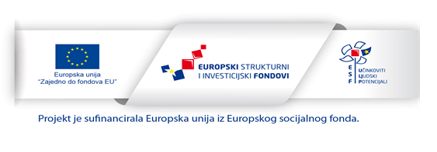 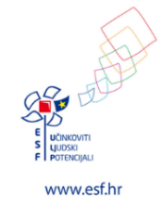 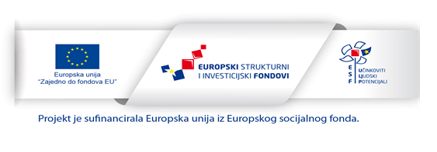 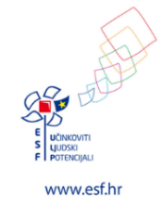 Tjedni jelovnik za prehranu učenika u osnovnim školama od 5. 6. 2023. – 9. 6. 2023.Tjedni jelovnik za prehranu učenika u osnovnim školama od 12. 6. 2023. – 16. 6. 2023.Tjedni jelovnik za prehranu učenika u osnovnim školama od 20. 6. 2023. – 21. 6. 2023.U cilju smanjivanja unosa soli preporučuje se uporaba različitog bilja i začina kao zamjene za sol. Pri odabiru hrane, prednost se daje hrani s nižim sadržajem natrija. Sukladno zakonskoj regulativi, obvezna je uporaba jodirane soli.Tijekom pripreme hrane preporučuje se korištenje manje šećera, kao i smanjenje količine šećera koja se dodaje u tople napitke. Za serviranje deserta preporučuju se deserti na bazi voća ili mlijeka umjesto kolača koji često obiluju šećerom. Najprimjerenija tekućina je voda, ali se preporučuju i sokovi od voća i povrća bez dodanog šećera. Ukoliko postoje uvjeti, optimalno je poslužiti svježe ocijeđene sokove. U ponudu se mogu uvrstiti voćni i biljni čajevi, a pri zaslađivanju dati prednost medu, dok dodani šećer koristiti u minimalnim količinama.Voće podrazumijeva sve vrste svježeg/sezonskog i sušenog voća. Voće se učenicima treba nuditi što je češće moguće te se treba paziti na raznovrsnost ponude. Tijekom tjedna preporuča se izmijeniti barem tri vrste različitog sezonskog voća. U slučaju nedovoljne opskrbe svježim sezonskim povrćem, koristi se duboko smrznuto povrće i toplinski obrađeno povrće. Nacionalne smjernice za prehranu učenika dostupne su na poveznici: Nacionalne smjernice za prehranu učenika u osnovnim školama.Nadopuna za laktoza intoleranciju: Mlijeko – zamijeniti s kravljim mlijekom bez laktoze ili biljne zamjene za mlijeko obogaćene kalcijem (npr. sojino, rižino, zobeno i dr.)Jogurt, kefir, acidofil - zamijeniti jogurtom bez laktoze ili sojinim jogurtom Svježi sir – zamijeniti zrnatim sirom bez laktoze Tvrdi sir – zamijeniti svježim sirom bez laktoze ili dimljenim tofu-om Puding – pripremiti domaći puding s mlijekom bez laktoze ili s biljnim zamjenama za mlijeko (npr. sojino, rižino, zobeno obogaćeno kalcijem (+Ca); sojin puding)                                                                                                                                                                                                                                     Maslac – koristiti meki margarinski namaz ili maslac bez laktoze                                                                                                                                                                                  Voćni jogurt – koristiti sojin voćni jogurt ili sojin jogurt + voće ili jogurt bez laktoze + voće                                                                                                                                                              Mliječni namaz – koristiti namaz koji nije na bazi mlijeka (npr. namaz od slanutka ili meki margarinski namaz)DANDoručak (mliječni obrok)RučakUžina Energetska vrijednost 29. 5. 2023.
ponedjeljak Graham pecivo, maslac, mlijekoVoćeGrah sa pancetom i kobasicomCrni kruhRaženi kruh Namaz od slanutka 1.255,7130.5.2023.Utorak Dan državnosti Dan državnosti Dan državnosti Dan državnosti  31. 5. 2023.
srijedaĐački integralni sendvič, Jogurt sa probiotikomVoćeMiješano varivo s bijelim mesom i noklicama
Integralni kruh
Integralni kruh, Domaća pileća pašteta1.254,34 1. 6. 2023.
četvrtakMuesli žitarice s mlijekom 
Voće 
Panirana pureća prsa u sezamuPirjane mahune, pire krumpir
Crni kruhVoće ili voćna salata1.204,92 2. 6. 2023.
petakPecivo sa orahom i čokoladom
Čaj s limunom i medomVoće Tjestenina s tunjevinom u crvenom umaku  Zelena salata
Voće Jogurt s voćem i medom1.218,53DANDoručak (mliječni obrok) RučakUžina Energetska vrijednost  5. 6. 2023.
ponedjeljakKukuruzne i zobene pahuljice s mlijekomVoćeKrpice s kupusom i šunkom Zelena salata s mrkvom VoćeZlevanka s tikvicom1.203,18 6. 6. 2023.
utorakSavijača s jabukama
MlijekoPečena piletina, pečeno povrćeSalata od zelene salate i matovilcaKruh sa sjemenkamaVoće Kruh sa sjemenkama, maslac i med 1.213,037. 6. 2023.
srijedaĐački sendvič, Tekući jogurtVoće  Varivo od slanutka, korjenastog povrća i teletine
Integralni kruh
Voće  1.149,778. 6. 2023.
četvrtakTijelovo Tijelovo Tijelovo Tijelovo 9. 6. 2023.
petakŠtrudla sa sirom
Čaj s limunom i medomVoćeOdrezak oslićaKuhani krumpir s blitvomVoće Mliječni sladoled1.228,81DANDoručak (mliječni obrok) RučakUžina Energetska vrijednost 12. 6. 2023.
ponedjeljakKruh ili pecivo sa sjemenkama
Sirni namaz, VoćeUmak od leće s tjesteninom 
Crni kruh
Voće Puding (domaći)1.220,1513. 6. 2023.
utorakZobene i čoko pahuljiceVoćeKosani odrezak, pire krumpir, špinat na mlijekuVoće ili kompot Voće1.215,0514. 6. 2023.
srijedaŠkolski sendvičB ActivVoćeFino varivoKruh 
 Mafin s voćemVoćni kolač1.199,9715. 6. 2023.
četvrtakSavijača sa siromJogurt s probiotikomVoćeTjestenina sa mljevenim mesom i tikvicamaSalata od ribane mrkve i cikleVoće Pužić sa sirom1.186,5216. 6. 2023.
petakPecivo namaz od tune
Čaj s limunom i medomVoće
Morski rižoto s povrćemZelena salataVoće Zobeni keksiMlijeko1.202,04DANDoručak (mliječni obrok) RučakUžina Energetska vrijednost 19. 6. 2023.
ponedjeljakIntegralni kruhMaslac, marmelada ili medBijela kavaJabuka Varivo od korabice s mrkvom i graškomGraham kruh Toast sa sirom i rajčicom 1.213,8920. 6. 2023.
utorak  Sendvič                                                                 (pureća šunka, sir, krastavac ili zelena salata)VoćeJuneći gulaš, njokiCrni kruh Voće Banana kruh1.181,3021. 6. 2023.Kukuruzni žganci s mlijekom VoćePileći burger s umakom od krastavacaVoće Mliječni sladoled1.193,14